Корректировка отчетов2018.10.05На примере 3-х отчетов научить как убирать знаки после запятой у цифр.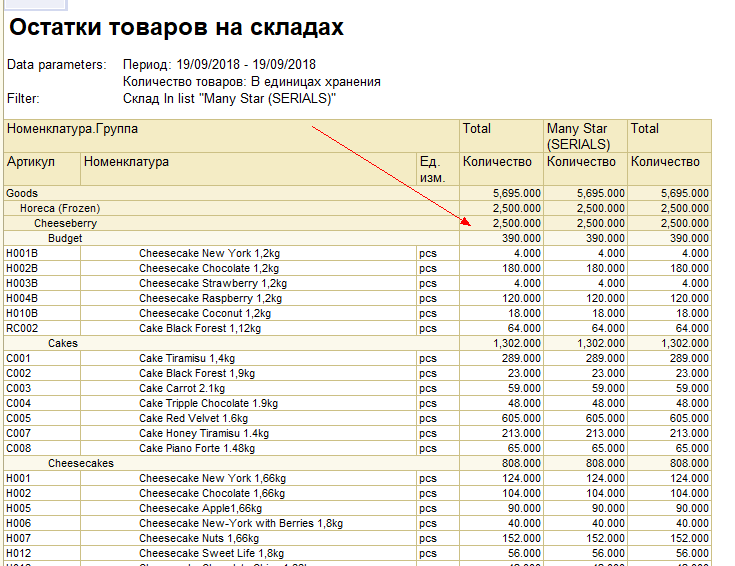 В двух отчетах по стокам добавить фильтр: - «Показать товар без учета зарезервированного», - «Показать только зарезервированный товар», - «Показать весь товар на складе».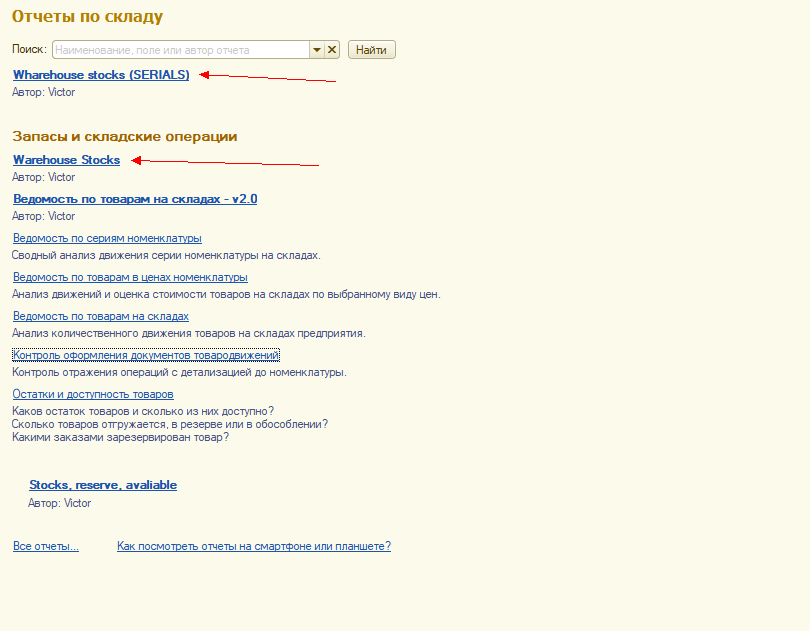 В отчете Warehouse Stocks добавить возможность разбить столбец стоков на столбцы по номеру таможенной декларации, которая указывается в документе Таможенная декларация на импорт.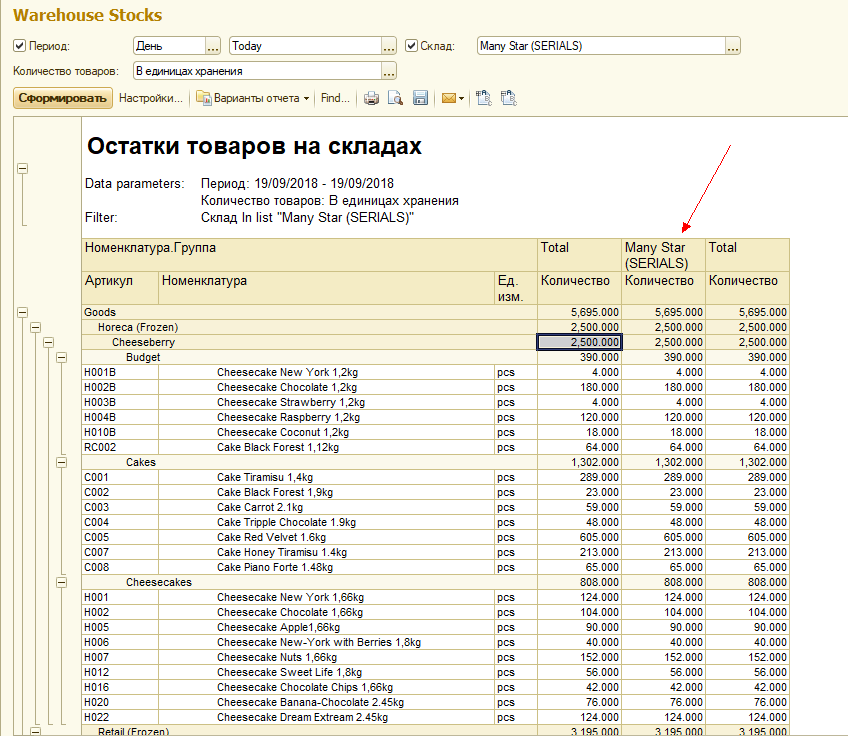 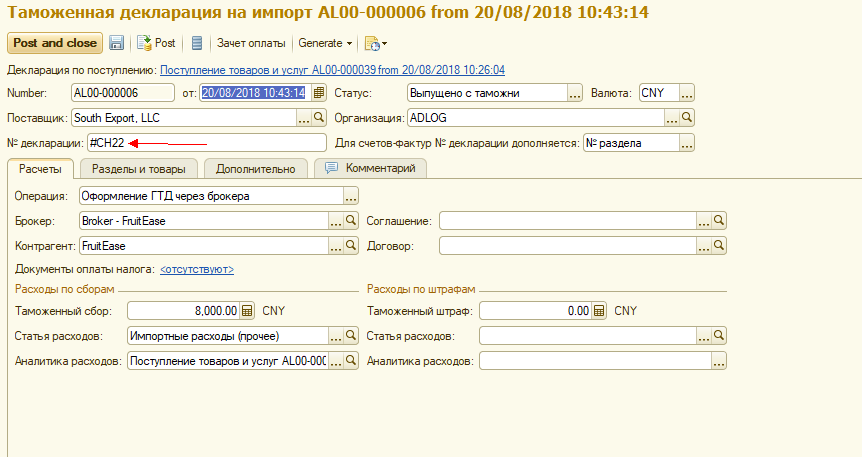 Так же в этом же отчете (Warehouse Stocks) добавить возможность разбить столбец стоков на столбцы по месяцу истечения срока годности (в сериях имеется информация по срокм годности).